15 марта 2019 года на базе детской музыкальной школы № 5 состоялся Зональный тур V регионального конкурса исполнителей на струнных народных инструментах «Стремление»
Наш учащийся Будов Артём стал лауреатом ll степени. Пожелаем Артему и его преподавателю Гребенкиной И. Г. успехов в дальнейших состязания!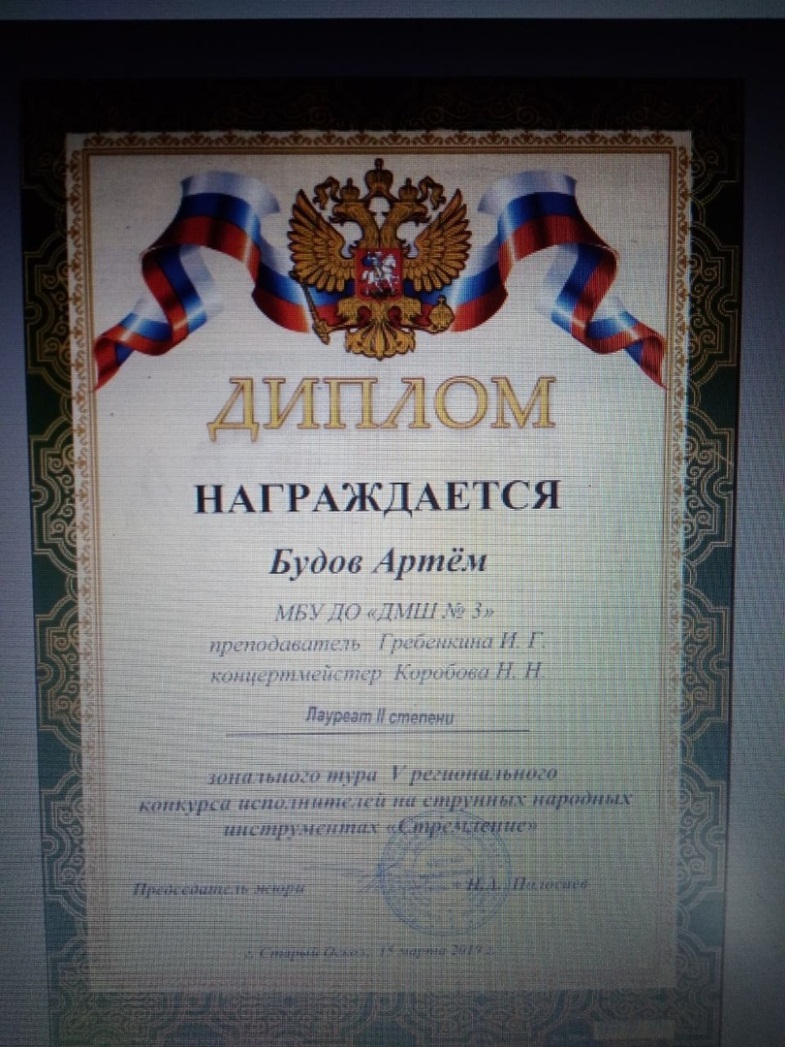 